自主学習のすすめ＜特別支援教育（例）＞１　タイトル　　　「やってみよう！ぞうきんウォーク！」２　ねらい　　３　　ぞうきん２、　タイマー４　の・（１）の「もくひょう」に・のやをめましょう。・でやっても、としてもしめます。（２）「ぞうきんウォーク」に挑戦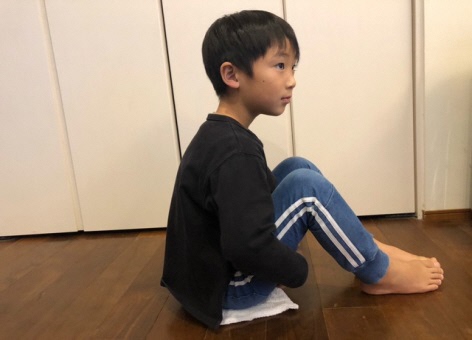 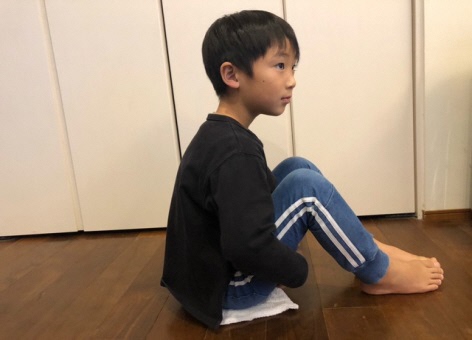 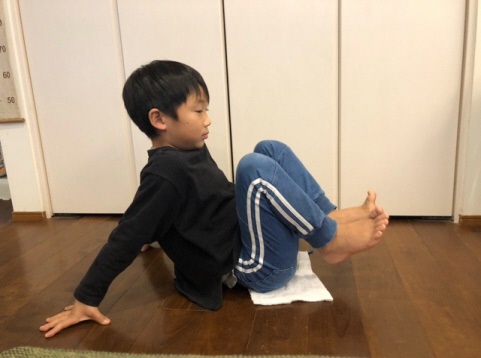 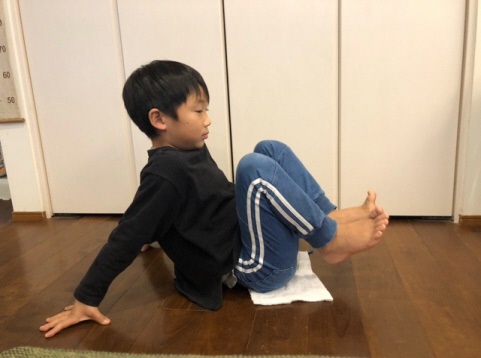 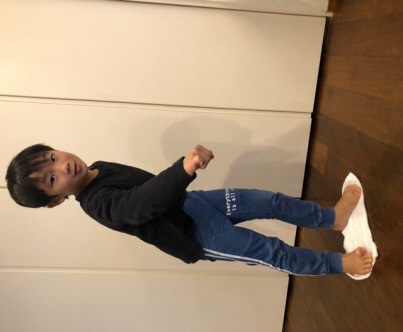 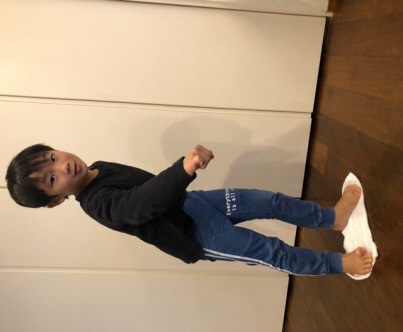 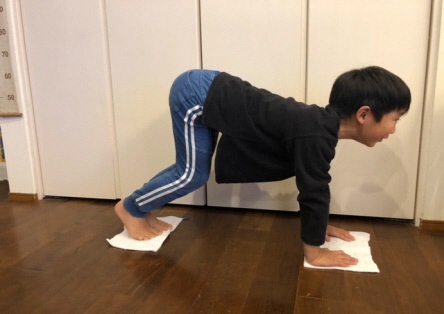 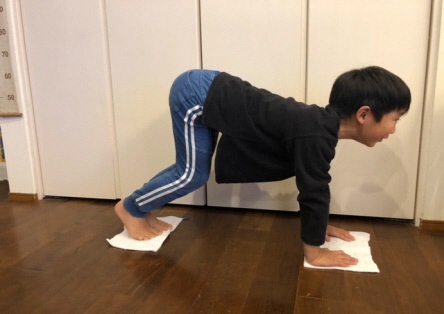 （３）けをする。　・ったぞうきんをたたみましょう。　・をわせて、ていねいにたたみましょう。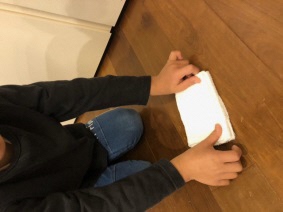 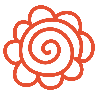 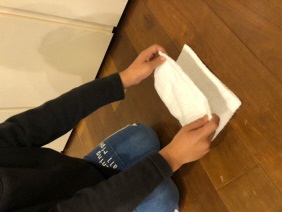 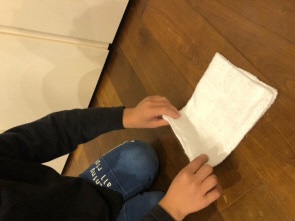 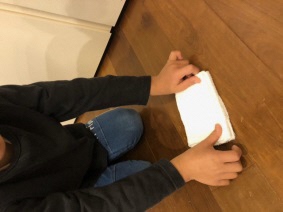 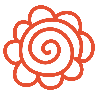 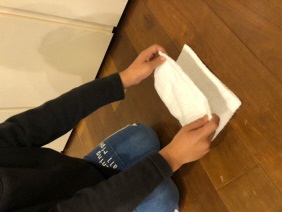 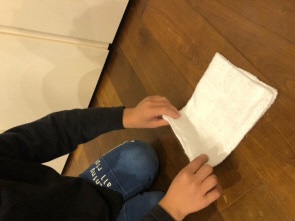 （４）りの「ふりかえり」に　・ができたかしましょう。　・ひとつの「ぞうきんウォーク」がわるたびにしてもいいですね。・ののやのをできるようになる。・をするためになを。することもくひょうふりかえり（○をつけましょう）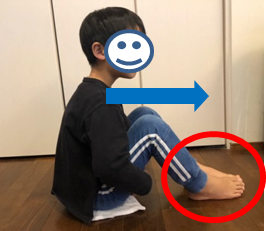 おしりと足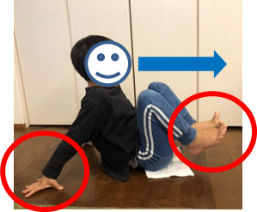 おしりと手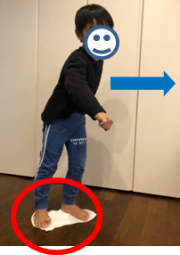 両足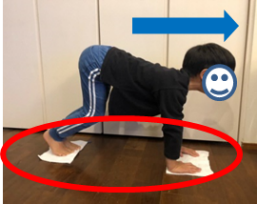 高ばい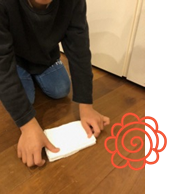 かたづけ